Białystok, styczeń 2017 r.Misją statystyki publicznej jest dostarczanie wiarygodnych, rzetelnych, niezależnych oraz wysokiej jakości informacji statystycznych na temat stanu i zmian zachodzących w społeczeństwie, gospodarce i środowisku naturalnym, odpowiadających na potrzeby użytkowników krajowych i międzynarodowych. W tym celu, co roku ustalany jest program badań statystycznych statystyki publicznej, w którym ujęte są badania przeprowadzane przez GUS, urzędy statystyczne oraz inne instytucje. Wśród nich istotne miejsce zajmują badania ankietowe realizowane w wylosowanych gospodarstwach domowych lub rolnych. Badania te przeprowadzane są przez ankieterów – metodą wywiadu bezpośredniego lub teleankieterów – metodą wywiadu telefonicznego. Ponadto, wychodząc naprzeciw potrzebom zgłaszanym przez respondentów, w przypadku badań z zakresu rolnictwa, Główny Urząd Statystyczny wprowadził możliwość samodzielnego wypełniania ankiet przez Internet. Na stronie internetowej https://rolnictwo.stat.gov.pl zamieszczona została aplikacja do wprowadzania danych oraz szczegółowa procedura postępowania.Badania ankietowe są badaniami reprezentacyjnymi, a więc są nimi objęte jedynie wylosowane gospodarstwa domowe lub rolne reprezentujące całą zbiorowość gospodarstw w Polsce. Aby wyniki tych badań były wiarygodne i w pełni zaspokajały potrzeby informacyjne odbiorców, istotne jest, aby osoby, których gospodarstwa zostały wylosowane do badań, udzieliły rzetelnych i wyczerpujących informacji.We wszystkich badaniach prowadzonych przez statystykę publiczną obowiązuje bezwzględnie przestrzegana tajemnica statystyczna. Oznacza to, że dane indywidualne uzyskane w trakcie badań mogą być wykorzystywane tylko i wyłącznie do zbiorczych opracowań statystycznych. Ankieterzy statystyczni, podobnie jak wszyscy pracownicy statystyki publicznej, zobowiązani są, pod rygorem odpowiedzialności karnej, do zachowania pozyskanych danych w tajemnicy. W pełni zagwarantowana jest więc poufność informacji.	Każdy ankieter odwiedzający wylosowane gospodarstwo domowe lub rolne w województwie podlaskim posiada imienną legitymację podpisaną przez Dyrektora Urzędu Statystycznego w Białymstoku oraz upoważnienie do zbierania danych. Ponadto, tożsamość ankieterów można zweryfikować dzwoniąc do Urzędu Statystycznego w Białymstoku, pod numer telefonu 85 749 77 44. Szczegółowe informacje na temat badań ankietowych realizowanych przez statystykę publiczną można znaleźć na Portalu Informacyjnym GUS http://form.stat.gov.pl/BadaniaAnkietowe/2017/index.htm. Dane zebrane w trakcie badań są upowszechniane na stronie internetowej GUS oraz w Banku Danych Lokalnych, a także w formie publikacji papierowych. Zachęcamy do udziału w badaniach ankietowych prowadzonych przez Główny Urząd Statystyczny. Jednocześnie dziękujemy za przychylność i czas poświęcony na wypełnienie ankiety.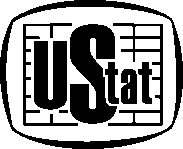 URZĄD STATYSTYCZNY w BIAŁYMSTOKUURZĄD STATYSTYCZNY w BIAŁYMSTOKUURZĄD STATYSTYCZNY w BIAŁYMSTOKU15-959 BIAŁYSTOK, ul. Krakowska 1315-959 BIAŁYSTOK, ul. Krakowska 13Tel. 85 749 77 15, fax 85 749 77 79, e-mail: SekretariatUSBST@stat.gov.plTel. 85 749 77 15, fax 85 749 77 79, e-mail: SekretariatUSBST@stat.gov.plTel. 85 749 77 15, fax 85 749 77 79, e-mail: SekretariatUSBST@stat.gov.plTel. 85 749 77 15, fax 85 749 77 79, e-mail: SekretariatUSBST@stat.gov.plTel. 85 749 77 15, fax 85 749 77 79, e-mail: SekretariatUSBST@stat.gov.pl